Структурное подразделение «Детский сад комбинированного вида «Звездочка»МБДОУ «Детский сад «Планета детства» комбинированного вида »Краткосрочный проект в подготовительной группе«Я – ЧЕЛОВЕК!»(формирование представлений о себе и здоровом    образе жизни)                                                                                Подготовила воспитатель:                                                                                               Милешина Т.С.2022 г.Паспорт проекта.Вид проекта: творческо – информационный.Продолжительность проекта: краткосрочный (01.02.2022 – 18.02.2022гг).Участники проекта: дети подготовительной группы, воспитатели, родители.Образовательные области: познавательное развитие, физическое развитие, социально-коммуникативное развитие.Актуальность темы.Воспитание здорового ребенка является приоритетной задачей дошкольной педагогики, особенно в современных условиях. Проблема воспитания счастливой личности напрямую связана со здоровьем этой личности. А развитие технического прогресса и связанные с этим изменения в экологии ставят под угрозу здоровье человека. Население России находится в опасности. В последние годы практически все показатели здоровья и социального благополучия претерпели резкое ухудшение. Особую тревогу вызывают физическое развитие и состояние здоровья подрастающего поколения. По данным Министерства здравоохранения свыше, чем у 60% детей в возрасте 3 – 7 лет выявляются отклонения в состоянии здоровья. Следовательно, именно в области охраны здоровья подрастающего поколения наше общество в целом и дошкольные образовательные учреждения в частности должны сосредоточить основные усилия. Именно в дошкольном возрасте важно сформировать у детей понимание того, что счастливая жизнь человека неразрывно связана с его здоровьем, воспитать потребность в здоровом образе жизни, включающем занятия спортом, правильное питание, отказ от вредных привычек.Педагогический проект «Я – человек!» поможет детям реализовать свое право на здоровье, на полноценную жизнь.Цели проекта:    - определить педагогические основы проблемы формирования представлений о своем организме у детей старшего дошкольного возраста;    - выяснить влияние знаний о человеческом организме на становление и развитие самооценки, самопознания, «образа Я» у дошкольников;    - разработать наглядные материалы, способствующие познавательной стимуляции и развивающему воздействию на детей.Задачи проекта:    Формирование у детей элементарных представлений о человеческом организме, строении тела человека и назначении внутренних органов.    Обучение уходу за своим телом, навыкам гигиенических процедур, оказания элементарной помощи.    Формирование представлений о том, что полезно и что вредно для организма.    Воспитание потребности в здоровом образе жизни, любви к себе, своему телу.Ожидаемый результат:    Дети должны получить первичные представления о некоторых внутренних органах человека (мозге, желудке, кишечнике, крови, коже, скелете, мышцах), их местонахождении, значении и основных функциях.    Различать понятия «часть тела» и «орган».    Показывать на «анатомическом фартуке» проекции некоторых внутренних органов.    Иметь простейшие представления о мероприятиях, направленных на сохранение и укрепление здоровья.Сопутствующая работа:    Рассматривание рисунков и фотографий в детских анатомических атласах и энциклопедиях.    Знакомство с литературными произведениями: А.Барто «Я расту», «Придумываю сны», «Мы с Тамарой санитары»; С.Михалкова «Прививка», «Тридцать шесть и пять», «Не спать», «Чудесные таблетки», «Грипп», отрывки из произведений про дядю Степу, в которых отражены вопросы сохранения здоровья, закаливания, лечения людей; и другими.    Обучение детей приемам точечного массажа, самомассажа, пальчиковой гимнастики, гимнастики для глаз.План реализации педагогического проекта «Я – человек!».                                    Вторник - среда (1,2 февраля)Тема: «Человек».Беседа: « Откуда я появился?» М.Н.Сигимова «Формирование представлений о себе у старших дошкольников», стр.9.Игровой тренинг по раскрытию ребенком своего «Я М.Н.Сигимова «Формирование представлений о себе у старших дошкольников», стр. 151.Работа с родителями.                                                                                                         Совместная подготовка выставки детской литературы на тему “Здоровый образ жизни”.Четверг – пятница (3,4 февраля) Тема: «Тело человека» .Беседа «Почему я похож на маму, папу, бабушку и дедушку?» М.Н.Сигимова «Формирование представлений о себе у старших дошкольников», стр.27.Работа с родителями.                                                                                          Консультация для родителей  “Каким бывает отдых”.Понедельник – Вторник (14,15 февраля)Тема: «Организм человека, функции и назначение отдельных органов».                                                        Опытническая деятельность: проверка зрения – выявление зависимости видения объекта от расстояния до него.О.В.Дыбина, Н.П.Рахманова, В.В.Щетинина «Неизведанное рядом».Сюжетно – ролевая игра «Больница».                            Среда – четверг (16,17 февраля)Тема:“Помоги себе сам” Занятие с элементами дыхательной гимнастики и самомассажа.Игра-импровизация по сказке К.И.Чуковского «Доктор Айболит».Работа по мнемотаблице «Самомассаж носа».  Работа с родителями.                                                                               Консультация «Игровые самомассажи, как здоровьесберегающий фактор в работе с детьми».Пятница (18 февраля)Тема: “Витамины и здоровый организм”.Просмотр презентации «Витаминка».Опытническая деятельность: выращивание зелени лука, чеснока, петрушки, укропа, кресс-салата.Работа с родителями.                                                                                                       Обмен опытом: приготовление полезных для здоровья детей блюд «Вкусно, полезно, доступно».ПриложениеРисование «Мой сказочный герой»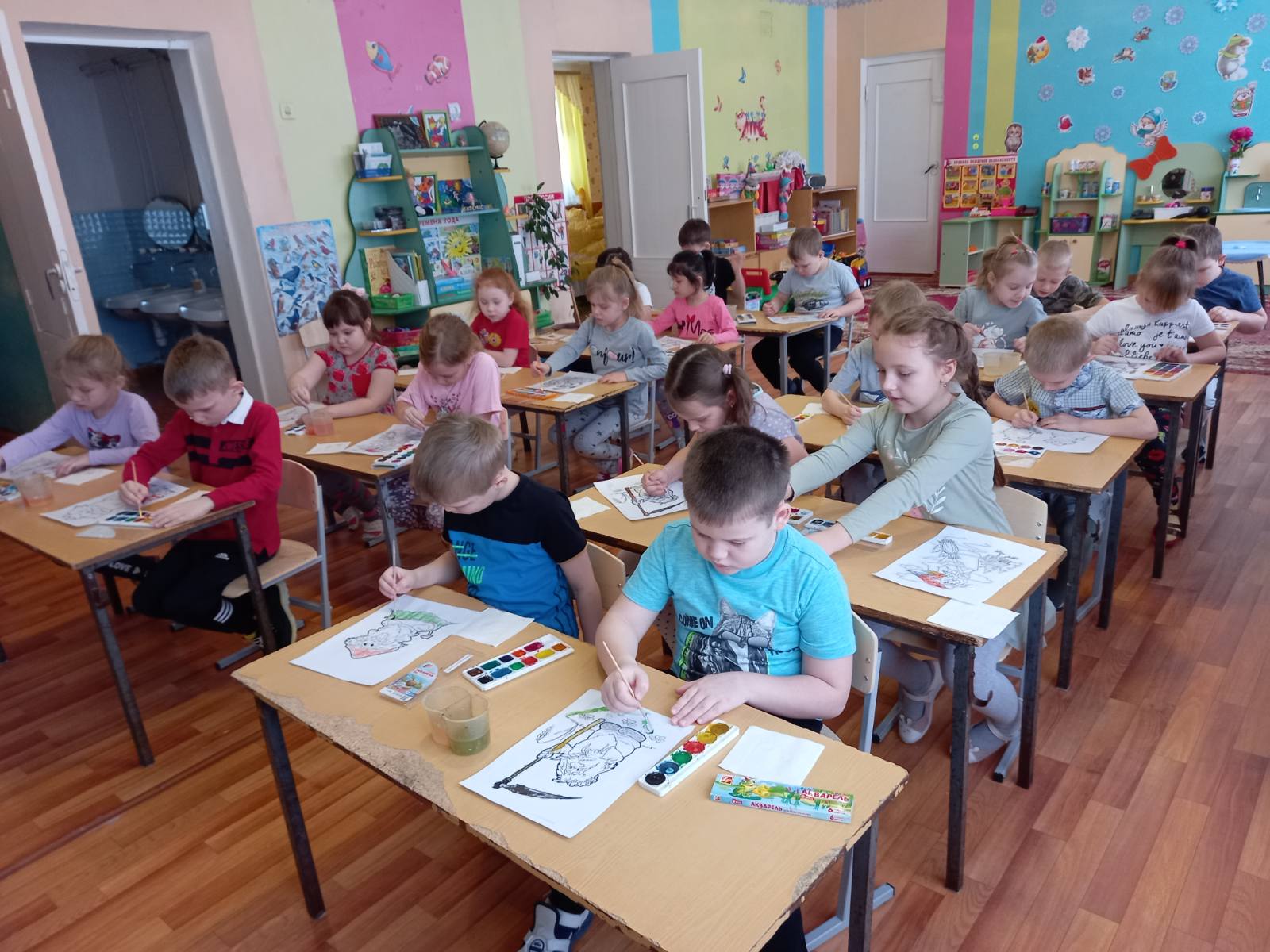 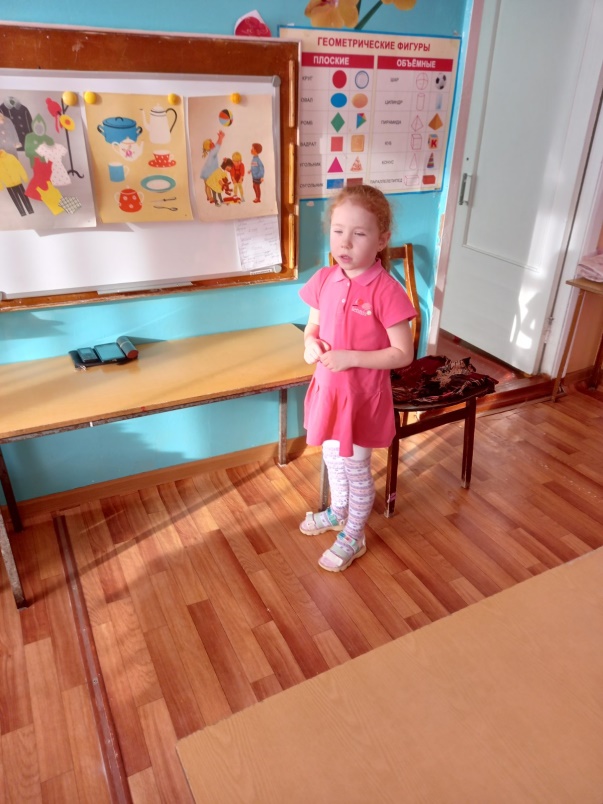 
Составление описательного рассказа на тему «Я – человек»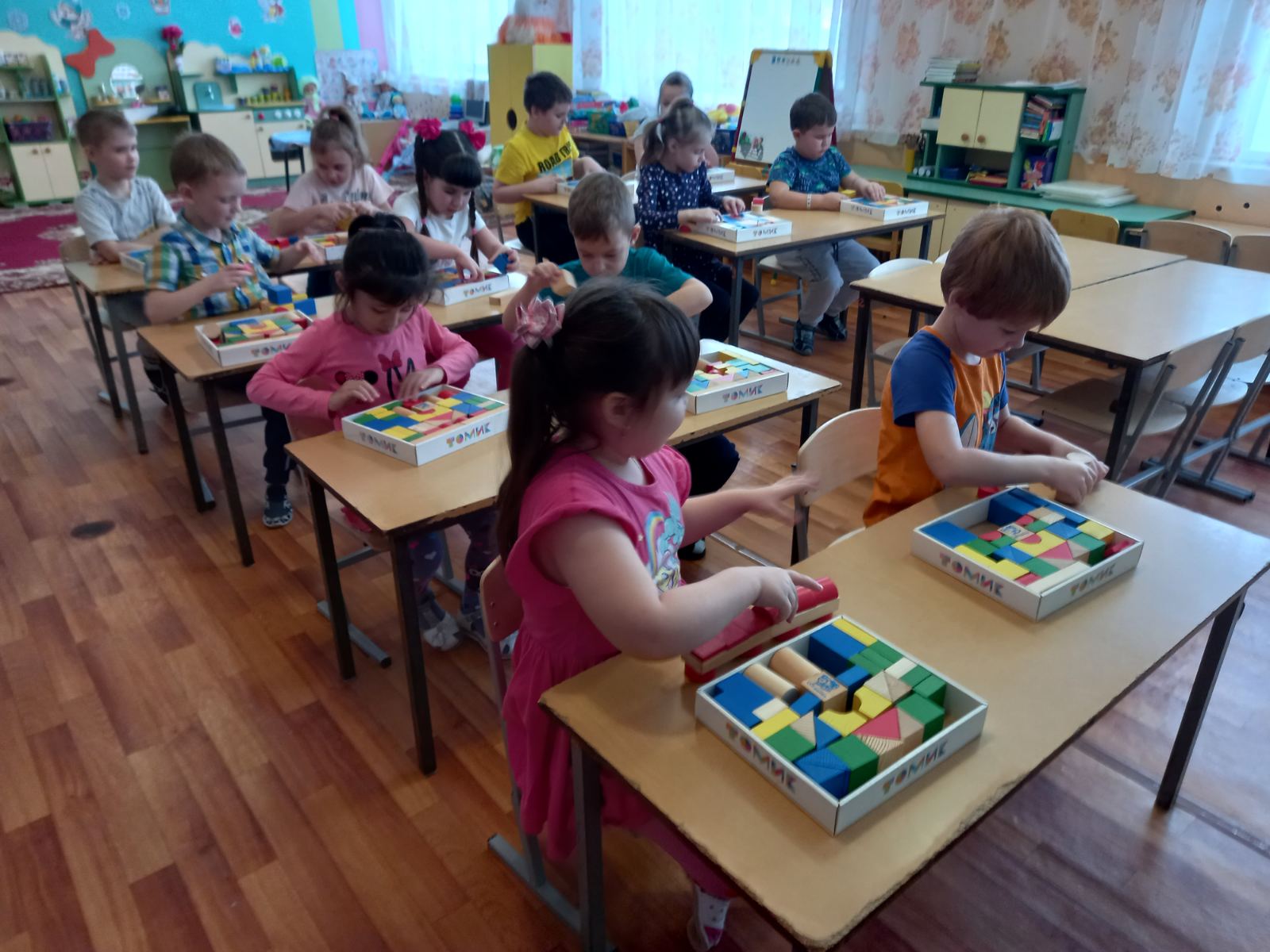 Конструирование на тему «Моя машина»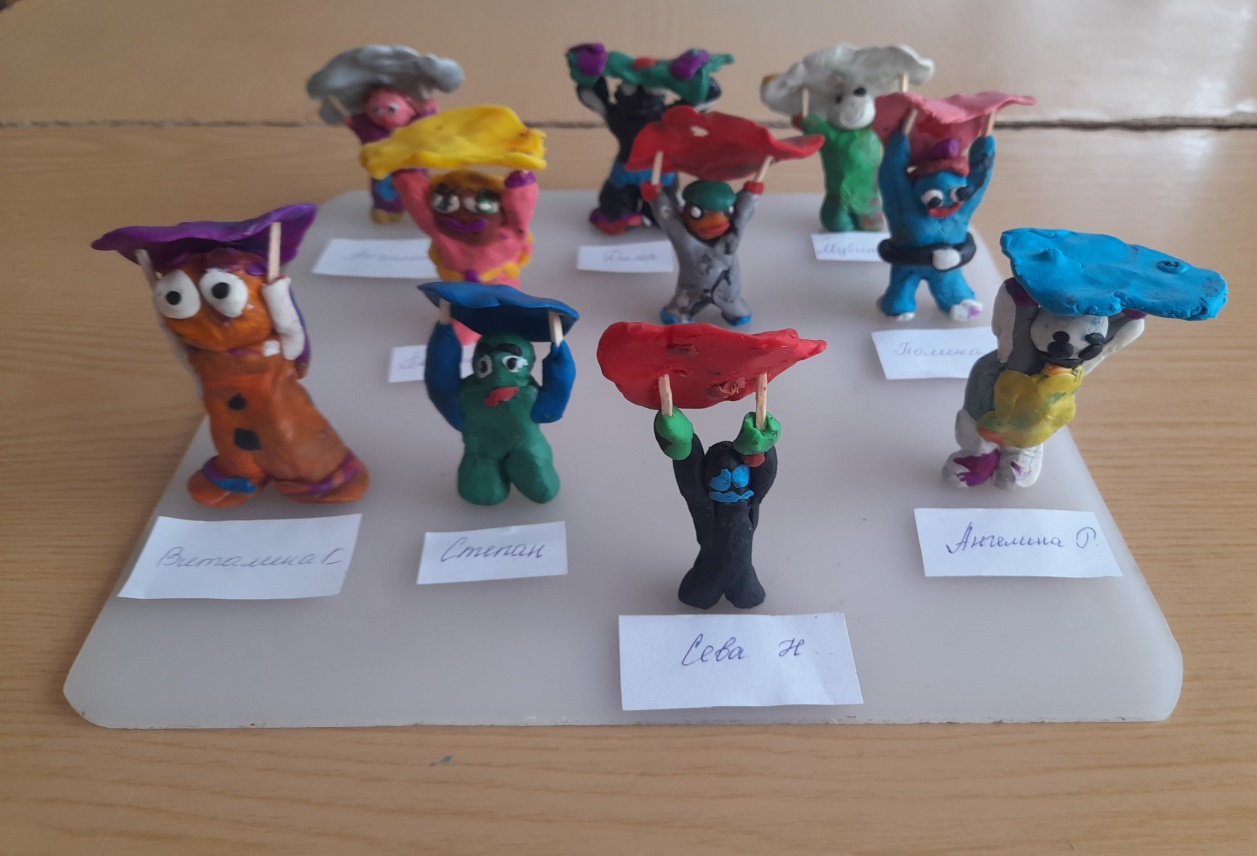 Лепка «Парашютист»